 Célébrations eucharistiques du  1 août au 13 août  2023mar.            1 août12h00   	   Jacques C. Barbeau – Son épouse Constance mer.            2 août12h00        Les malades – La famille Morosojeu.             3 août   12h00	       Jeannine Tremblay – Son époux Onésimeven             4 août                         
12h00       En remerciement – Les sœurs Guimondsam.            5 août16h00   	  Les âmes du purgatoire – Raymond et Audrey Marion 
            	 Mes parents ainsi que mes frères et sœurs – Jean-Marie Lajeunesse
               Francesco et Susan Dominelli – Victor et Diane DumaisDim.            6 Août 
10h00      Intention personnelle – Irène Bolduc 
	     Rendre grâce au Seigneur pour ses bienfaits – Abraham Kouakou Sahuiri
             St-Antoine, mes enfants et mes petits-enfants – Michelle et René Quesnelle Mar.         8 août
12h00	     Bonne fête Christine Spencer – Tante Noëlla Varabioff
Mer.        9 août
12h00     Intention spéciale – Lorraine Blais
               Robert Mongeon – Son épouse Valma Mongeon
Jeu.        10 août
12h00	     Les âmes du purgatoire – Victor et Diane Dumais  
Ven.         11 août
12h00    Colombe Rancourt – Une amie, Anne
SAM.       12 août
16h00    Claude St-Denis – Sa mère Thérèse
	   Parents défunts – M. Lachance
          	   Gisèle Tessier – Dick Tessier
DIM       13  AOÛT 
10h00    Mario Diotte – André et Réjeanne Tourigny	    
	    Pierre, Lise, Denis et petits-enfants – P.B.
              Gloria et Robert Rosset – Leurs filles
              Rendre grâce au Seigneur pour ses bienfaits – Abraham Kouako Sahuiri
             Jim Varabioff (12ième anni.) – son épouse Noëlla VarabioffFINANCES : 
La fin de semaine des 15 et 16 juillet 2023 :
Rég.: 2083.00$ Vrac :199.75$ Total :2282.75$
Dons préautorisés :801.25$   Lampions :93.10$ 

La fin de semaine des 23 et 30 juillet 2023 :
Rég :1323.65$Vrac :207.50$Total :1531.15$
Dons préautorisés : 801.25$  Lampions : 474.95$
Clôture : 50.00$  Nécessiteux : 40.00$
Les messes diffusées sur You tube : Lien pour les messes : https://www.youtube.com/@paroisseste-anne-des-pins1692/streamsCURSILLO
Le cursillo est l’expérience en trois jours du message chrétien proclamé par des témoins.  Ceci aura lieu à la Villa Loyola, 15, 16 et 17 septembre 2023.  Contacter Pauline Lacelle 705-522-0296, Lise Brown 705-507-5453 ou le secrétariat de chaque paroisse pour plus d’information.PÈLERINAGE AU PORTUGAL :
Veuillez prier pour nos 13 pèlerins du Diocèse de Sault Ste-Marie qui sont actuellement à Lisbonne, au Portugal, pour l’événement des Journées mondiales de la jeunesse!  Cette semaine, nos jeunes adultes participeront à divers événements religieux et culturels, et seront invités à une veillée en présence du pape François, qui consistera d’une marche de pèlerinage avec l’adoration du Saint Sacrement.Gardez nos 13 pèlerins dans vos prières ; ils prieront pour tout notre diocèse pendant les Journées mondiales de la jeunesse et lors de leur visite à Fatima, où est apparue la Vierge Marie.LA CUEILLETTE DE NOURRITUREIl y aura la cueillette de nourriture le samedi 5 août et le dimanche 6 août dans le foyer.  Merci de votre générosité.La Grotte :Veuillez noter qu’il y aura une messe à la grotte, 271 rue Van Horne, 
le 15 août à 19h00.Recommendé aux prières : M. Gérard Beaulieu, il était le frère de Liliane Forget de notre paroisse.NE REGARDEZ PAS À LA DÉPENSE POUR LE ROYAUMENous arrivons à la dernière partie du sermon de Jésus en Matthieu.  Elle contient trois paraboles. La première parle d’un trésor caché qui vient d’être découvert ; celui qui l’a découvert est prêt à vendre tous ses biens pour l’acquérir. La seconde parle d’une perle précieuse recherchée et trouvée, pour laquelle celui qui l’a trouvée est prêt à tout vendre pour l’acquérir. Pour nous, qu’y a-t-il de si précieux dans le royaume des cieux, que nous soyons prêts à en payer le prix ?Finalement la troisième présente le Royaume des cieux comme un grand filet de pèche qui attrape toutes sortes de poissons. Ce n’est qu’après avoir ramené le filet sur la rive que les poissons sont triés, les bons collectés et les mauvais rejetés. Le royaume de Dieu est offert à tout le monde. Personne n’en est exclu de façon automatique. Mais la manière dont chacun.e l’accueille revêt une importance vitale. Dieu nous invite tous et toutes, mais le fait que nous soyons choisis ou rejetés à la fin de notre vie dépend de notre réponse actuelle.                 Paroisse Ste-Anne-des-Pins14 rue Beech C.P.39 Sudbury, On P3E 4N3           Courriel: steannedespins@bellnet.ca site web: steannedespins.caTÉL:705-674-1947 TÉLÉC : 705-675-2005










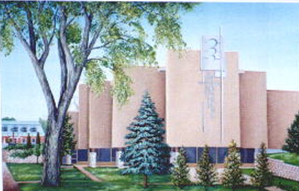  				      LE 30 JUILLET, 2023
                                               17e dimanche du temps ordinaire a
                                             UN TRÉSOR À NOTRE PORTE!
Qu’est-ce qui est le plus précieux dans la vie ?  Pour le jeune roi Salomon, c’est la sagesse et non la richesse et la gloire.  Il a fait le bon choix, lui dit le Seigneur. À l’aide de paraboles, Jésus met en lumière la valeur unique du royaume des Cieux et il demande de prendre les décisions qui s’imposent pour l’accueillir. LE 6 AOÛT, 2023
TRANSFIGURATION DU SEIGNEUR A
UNE RÉVÉLATION
Jésus est bel et bien le Messie, l’Envoyé de Dieu, le Fils éternel du Père.  Il est la
Parole vivante qui vient habiter nos cœurs, nous transforme et transforme notre 
monde.  Il donne un souffle nouveau à la mission.Prêtre :Secrétaire :Concierge : Père Thierry Adjoumani Kouadio Claire Fournier Marcel Doré